ЧЕРКАСЬКА МІСЬКА РАДА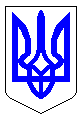 ЧЕРКАСЬКА МІСЬКА РАДАВИКОНАВЧИЙ КОМІТЕТРІШЕННЯВід 30.04.2020 № 347Про затвердження переліку об’єктів для капітального ремонту (заміна водопідігрівачів) житлових будинків (крім ОСББ та ЖБК) у м. Черкаси на 2020 рікВідповідно до підпункту 1 пункту «а» частини першої статті 31 Закону України «Про місцеве самоврядування в Україні», рішення Черкаської міської ради від 27.12.2019 № 2-5671 «Про міський бюджет на 2020 рік» (із змінами), враховуючи неодноразові звернення мешканців щодо виділення коштів у міському бюджеті для заміни водопідігрівачів у житлових будинках, розглянувши пропозиції департаменту житлово-комунального комплексу, виконавчий комітет Черкаської міської радиВИРІШИВ:1. Затвердити перелік об’єктів для капітального ремонту (заміна водопідігрівачів) житлових будинків (крім ОСББ та ЖБК) у м. Черкаси на 2020 рік, згідно з додатком.2. Контроль за виконанням рішення покласти на директора департаменту житлово-комунального комплексу Черкаської міської ради Яценка О.О.Міський голова                                                                            А.В. БондаренкоДодатокЗАТВЕРДЖЕНОрішенням виконавчого комітетуЧеркаської міської радивід ____________ №_______ПЕРЕЛІК ОБ’ЄКТІВдля капітального ремонту житлових будинків (крім ОСББ та ЖБК) (заміна водопідігрівачів) у м. Черкаси на 2020 рікДиректор департаменту житлово-комунального комплексу Черкаської міської ради                                                            О.О. Яценко№ з/пНайменування об’єктівКапітальний ремонт (заміна водопідігрівача) житлового будинку № 160/1 по вул. В.Чорновола, м. ЧеркасиКапітальний ремонт (заміна водопідігрівача) житлового будинку № 32/2 по вул. Чіковані, м. ЧеркасиКапітальний ремонт (заміна водопідігрівача) житлового будинку № 133 по вул. Верхня Горова, м. ЧеркасиКапітальний ремонт (заміна водопідігрівача) житлового будинку № 87 по вул. Максима Залізняка, м. ЧеркасиКапітальний ремонт (заміна водопідігрівача) житлового будинку № 38 по просп. Хіміків, м. Черкаси